Publicado en Madrid el 19/05/2022 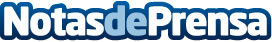 COLAVORO: 25 años aportando a las empresas el talento más difícil de encontrar Desde hace 25 años, Colavoro ofrece servicios de externalización de recursos humanos a otras empresas que demandan especialización, calidad y compromiso.  En su recién estrenada web, la compañía presenta el llamado #MétodoColavoro25, una síntesis de su manera particular de hacer outsourcingDatos de contacto:Maria Ortega 678121780Nota de prensa publicada en: https://www.notasdeprensa.es/colavoro-25-anos-aportando-a-las-empresas-el Categorias: Nacional Emprendedores Recursos humanos http://www.notasdeprensa.es